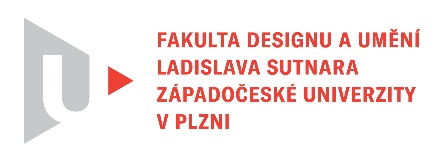 Protokol o hodnoceníkvalifikační práce Název bakalářské práce: MEZI LIDMI SE STAL VLKEMPráci předložil student: David JIRKAStudijní obor a specializace: Multimediální design, specializace Nová média Hodnocení vedoucího prácePráci hodnotil: Doc. akademický malíř Vladimír MertaCíl práceVe své bakalářské práci David Jirka splnil deklarovaný cíl práce a to: a) formálně (bylo vytvořeno to, co bylo slíbeno), b) fakticky (kvalita výstupu odpovídá obvyklým požadavkům kladeným na posuzovaný typ kvalifikační práce). Své závěry posuzovatel rozvede a zdůvodní níže. Stručný komentář hodnotiteleUž od útlého věku jsem se snažil zachytit vlastní interpretaci světa okolo mě a světa ve mně které spolu sice velice úzce souvisí, ale v něčem se diametrálně odlišují. S rostoucí asociací a chápání uměleckého světa, se seznamováním se s různými formami a typy tvorby jsem si postupně utvářel jakýsi apetit pro to, kudy směřovat a jakýma očima na umělecký svět okolo hledět.To je úryvek  z textové části bakalářské práce Davida Jirky, který přibližuje autorovu vnitřní příslušnost ke světu umění. Osobně si velice cením, pokud vycítím u studenta apetit. V případě Davida je tento pocit tak samozřejmý, že mu odpouštím, mimo jiné i jeho poměrně řídkou účast na konzultacích. Tuším a snad i vím, že v tom čase věnuje energii na studium, nebo praxi v dalších, kreativních oblastech potřebných k životu, mezi něž patří intenzivní komunikace s kolegy v kavárně Družba, nebo performativní  koncert jeho hudební skupiny.Bakalářská práce nazvaná  „Mezi lidmi stal se vlkem“ je intermediální dílo , které formálně využívá a spojuje prostorovou instalaci, zvuk, videoprojekci a performanci. Není to ovšem klasická hudební produkce s pohyblivým pozadím.  Je to audiovizuální dílo částečně nezávislé na místě události, prezentovatelné taky jako záznam v galerijním prostředí, nebo na sociálních sítích. Jeden aspekt této práce se mi jeví jako obzvlášť zajímavý, i když to není zrovna nic povzbudivého. Z dříve objevitelské intermediality a stalo se to hlavně díky vývoji multimediálních technologických prostředků, stala se dostupnost videoprojekce doslova potravou pro nadužívání těchto výrazových prostředků v komerčním šoubyznysu, například v tvorbě programů pro televizi.  Umění tomuto fenoménu čelí opakovaně, inovativní forma v uměleckém jazyce byla v minulosti téměř okamžitě pochopena a použita jako nástroj ideologie a manipulace s lidskou myslí. Objev olejomalby a jeho následné využití k posílení vlivu církve v té době je skvělým příkladem tohoto jevu. Zmiňuji to jen proto, že věřím v imunitní systém umění a že předpokládám interakci od samotných umělců. Nevylučuji dokonce, že umělci v blízké době, začnou chápat nová média jako prostředky k vyjádření cíleně mimo elektronické stroje, něco ve smyslu dát, nebo dostat facku. A třeba slovo nový, získá úplně jiný obsah než ten, který formovalo moderní umění.  V přístupu Davida Jirky je něco z art brut. Něco neodstranitelného, ale něco, co je trvalé a uvěřitelné. David Jirka je přirozeně nadaný.Vyjádření o plagiátorstvíBakalářská práce Davida Jirky není plagiátem a je autorským dílem.4. Navrhovaná známka a případný komentářBakalářskou práci Davida Jirky hodnotím stupněm výborně.Datum: 19. 5. 2023				Podpis: Doc. akademický malíř Vladimír MertaTisk oboustranný